Конкурс городов России 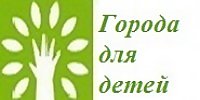 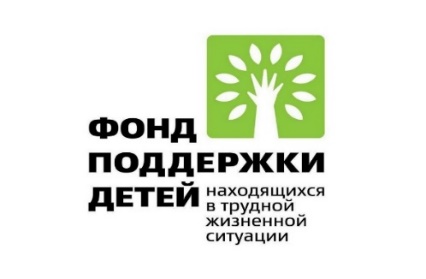 «Города для детей. 2021»     		    Комплексный план мероприятий направленных на улучшение положения детей и семей с детьми, на 2021 год,       муниципального образования городского поселения «Город Кремёнки»Глава администрации ГП «Город Кременки»                                                           С.Н.ГусевИсполнительГл. специалист по соц.вопросам, культуре , спорту и молождежной политике   - Левченко И.В.№п/пНаименование мероприятияСрокпроведенияОрганизаторЦелевая направленностьМероприятия, направленные на формирование сопричастности детей к историческому и культурному наследию малой родины, в том числе по включению детей, находящихся в трудной жизненной ситуации.Мероприятия, направленные на формирование сопричастности детей к историческому и культурному наследию малой родины, в том числе по включению детей, находящихся в трудной жизненной ситуации.Мероприятия, направленные на формирование сопричастности детей к историческому и культурному наследию малой родины, в том числе по включению детей, находящихся в трудной жизненной ситуации.Мероприятия, направленные на формирование сопричастности детей к историческому и культурному наследию малой родины, в том числе по включению детей, находящихся в трудной жизненной ситуации.Мероприятия, направленные на формирование сопричастности детей к историческому и культурному наследию малой родины, в том числе по включению детей, находящихся в трудной жизненной ситуации.1.1Дайджесты «Наш город», «Наш край», «Летопись города». МКУК«Кременковская библиотека»Учащиеся школ городаМКУК«Кременковская библиотекаУчащиеся школ города(для всех категорий)МКУК«Кременковская библиотекаМКУК«Кременковская библиотека, учащиеся городских школ Приобщение подрастающего поколения к историческому и культурному прошлому через краткие информационные обзоры ,летопись1.2Выпуск краеведческого альманаха. «Кремёнки :  народные промыслы»в течение годаМКУК«Кременковская библиотека»Учащиеся школ городаМКУК«Кременковская библиотекаУчащиеся школ города(для всех категорий)МКУК«Кременковская библиотекаМКУК«Кременковская библиотека, учащиеся городских школПознакомить читателей с историей народных промыслов, жизнью известных и знаменитых деятелей, с творчеством поэтов, писателей1.3«О Калуге с любовью» Оформление тематической папки.в течение годаМКУК«Кременковская библиотека»Учащиеся школ городаМКУК«Кременковская библиотекаУчащиеся школ города(для всех категорий)МКУК«Кременковская библиотекаМКУК«Кременковская библиотека, учащиеся городских школСпециальная подборка публикаций по определенной тематике ,для работы  учащимися. Быстро найти максимальное количество информации.1.4Е.Р. Дашкова - времён непрерванная нить. Выставка-дискуссия. Онлайн-презентацииянварь-мартМКУК«Кременковская библиотека»Учащиеся школ городаМКУК«Кременковская библиотекаУчащиеся школ города(для всех категорий)МКУК«Кременковская библиотекаМКУК«Кременковская библиотека, учащиеся городских школВызвать у читателей желание поспорить, подискутировать, высказать свое мнение по какому-либо вопросу или теме.1.5Кремёнки- литературный. поэтический вечер ко Дню города.августМКУК«Кременковская библиотека»Учащиеся школ городаМКУК«Кременковская библиотекаУчащиеся школ города(для всех категорий)МКУК«Кременковская библиотекаМКУК«Кременковская библиотека, учащиеся городских школРазвивать творческие способности и актёрское мастерство учащихся; - использовать воспитательные возможности материала поэтического вечера для повышения интереса к учебному предмету; - воспитывать уважение к людям старшего поколения, к истории государства, чувство патриотизма. 1.6Любимый город в объективе. ФотоконкурсВеликие имена России.Исторический марафонавгустМКУК«Кременковская библиотека»Учащиеся школ городаМКУК«Кременковская библиотекаУчащиеся школ города(для всех категорий)МКУК«Кременковская библиотекаМКУК«Кременковская библиотека, учащиеся городских школРазвивать творческие способности и актёрское мастерство учащихся; - использовать воспитательные возможности материала поэтического вечера для повышения интереса к учебному предмету; - воспитывать уважение к людям старшего поколения, к истории государства, чувство патриотизма. 1.7Кремёнки – город, любимый с детства: День города. Краеведческий часавгустМКУК«Кременковская библиотека»Учащиеся школ городаМКУК«Кременковская библиотекаУчащиеся школ города(для всех категорий)МКУК«Кременковская библиотекаМКУК«Кременковская библиотека, учащиеся городских школОзнакомление с историей города. Посещение исторических мест; Сбор этнографического материала; Знакомство с культурой народа Воспитание патриотизма,Знакомство детей с историей нашей Родины,1.8Великое стояние на Угре. 1480 год, Краеведческий часноябрьМКУК«Кременковская библиотека»Учащиеся школ городаМКУК«Кременковская библиотекаУчащиеся школ города(для всех категорий)МКУК«Кременковская библиотекаМКУК«Кременковская библиотека, учащиеся городских школОзнакомление с историей города. Посещение исторических мест; Сбор этнографического материала; Знакомство с культурой народа Воспитание патриотизма,Знакомство детей с историей нашей Родины,1.9Калужский край. Книжная выставка, обзор«Судьбы опалённые войной» Уроки патриотизма  с участием  узников концлагерей, детей войны.Дни воинской славы России. Выставки, онлайн-обзоры, устные журналы.В течение годаапрельВ течение годаМКУК«Кременковская библиотека»Учащиеся школ городаМКУК«Кременковская библиотекаУчащиеся школ города(для всех категорий)МКУК«Кременковская библиотекаМКУК«Кременковская библиотека, учащиеся городских школОзнакомление с историей города. Посещение исторических мест; Сбор этнографического материала; Знакомство с культурой народа Воспитание патриотизма,Знакомство детей с историей нашей Родины,1.10«Калуга – город над Окой: 650 лет (1371) со дня первого упоминания о Калуге» Книжная выставка, обзорВ течение годаМКУК«Кременковская библиотека»Учащиеся школ городаМКУК«Кременковская библиотекаУчащиеся школ города(для всех категорий)МКУК«Кременковская библиотекаМКУК«Кременковская библиотека, учащиеся городских школПривлекает внимание детей(слушателей) Способствует более глубокому проникновению в тему, которой посвящена выставка. 1.12Фольклорный праздник для детей «Во горнице, во светлице»Праздник русского костюма «России душа».Интеллектуально-познавательная программа  «Сокровища Калужского края».МартиюльМКУКГородской Дом Культуры, школы города,в том числе семейные театрыЧерез народное искусство знакомство детей с историей нашей Родины, народными традициями и обычаями. Кроме того  народный праздник воспитывает каждую личность, прививает детям чувство солидарности, дает мощный толчок в развитии творческого потенциала каждого участника, каждого творческого коллектива1.13Фестиваль «Театральная весна»Городской фестиваль детского художественного творчества «Звездопад»Фестиваль «Княгиня северной весны»Март-апрельМКУКГородской Дом Культуры, школы города,в том числе семейные театрыПроявление талантов, показ своих достижений музыкального, театрального, эстрадного  искусства.Привлечь внимание к этому красивому месту для возрождения когда-то процветающего здесь имения со своим крепостным театром и мануфактурой1.14Мастер-класс по народной кукле «Куклы Вербница и Пасха»Мастер-класс по народной кукле «Кукла Кукушка»Мастер-класс по народной кукле «Кукла Покосница»АпрельмайиюньМКУКГородской Дом Культуры, школы города,в том числе семейные театрыПриобщение детей и подростков к истокам духовной культуры русского народа. Научить изготавливать русскую народную куклу. 1.15Путешествие для детей и подростков в историю Славянской письменности и книги «Лишь слову жизнь дана»майМКУКГородской Дом Культуры,школы города,детские сады,формирование представления о возникновении славянской азбуки, появлении письменности на Руси; ознакомление учащихся с. истоками создания славянской  азбуки и её создателями .1.16Краеведческие путешествия «Частица родины моей»Познавательная программа «Путешествие по дорогам здоровья», посвящённая Всемирному дню ЗдоровьяПознавательная викторина «Калужская область-частичка России»«Частица родины моей». Краеведческие путешествияМайИюньсентябрьМКУКГородской Дом Культуры,школы города,детские сады,Привитие духовной сопричастности к месту, откуда произошли предки. Познавательная программа о родном крае1.17«Подвигу солдата поклонись!». Тематическая программа, посвящённая Дню Победы советских войск в Великой Отечественной войне апрельПатриотическое воспитание подрастающего поколения1.19Межрегиональный Фестиваль «Солдатская завалинка», в рамках мероприятий посвященных Дню ПобедыТоржественный митинг. посвященный Дню ПобедыКонцертная программа, посвященная Дню ПобедыГородское Шествие “Бессмертный полк”Цикл мероприятий, посвященный Дню Памяти и СкорбиМероприятия посвященные 80-летию начала Великой Отечественной войныМайМайИюньежегодноАдминистрация, Городской Дом Культуры,школы и учреждения города,городские и сельские поселения Жуковского районаи Моск.обл Направлен на военно-патриотическое воспитание молодого поколения, пропаганду и популяризацию военно-патриотической песни, укрепление преемственности поколений, формирование чувства патриотизма у молодежи и воспитание гражданской ответственности и любви к Родине.1.20Цикл мероприятий  к Дню победы(индивидуальное поздравление ветеранов ВОВ, тружеников тыла , малолетних узников, вдов, Совета ветеранов)ежегодноАдминистрация,ОСЗН,предприниматели, волонтерыВоенно-патриотическое воспитание граждан разной категории. Дань уважения и признательности за подвиг во имя жизни на земле1,21Мероприятия, посвященные 80-летию освобождения Жуковского района от фашистских захватчиковМитинг, посвященный Дню неизвестного солдатаМероприятия, посвященные контрнаступлению советских войск при обороне МосквыСентябрьноябрьдекабрьАдминистрация, Городской Дом Культуры,школы и учреждения города,городские и сельские поселения Жуковского районаи Моск.облВоенно-патриотическое воспитание граждан разной категории. Дань уважения и признательности за подвиг во имя жизни на земле1.22Цикл мероприятий, посвященных 80- летию  Народного ополчения при обороне Москвы в 1941г.СентябрьдекабрьАдминистрация,ГДК, БиблиотекаДань уважения и признательности за подвиг во имя жизни на земле1.23Акции «Свет в окне» с участием Совета Ветеранов, «Свеча памяти», Гражданская Акция «Георгиевская ленточка» ежегодноВолонтеры,Совет ветерановВоспитание чувства патриотизма и гражданской ответственности у молодежи1.24Бессмертный книжный полк. слайд-шоу, книжные выставки.Апрель май «Кременковская библиотекаУчащиеся школ города(для всех категорий)Совет ВетерановКременковская библиотекаУчащиеся школ города(для всех категорий)Совет ветерановВоенно-патриотическое воспитание граждан разной категории. Привить   интерес к особенным книгам – Книгам о войне, и их авторам - писателям, прошедшим Великую Отечественную войну. своим творчеством увековечив память наших отцов и дедов, навечно оставшихся воинами-освободителями и героями беспощадной войны. 1.25Патриотическая Акция «День памяти и скорби»июнь «Кременковская библиотекаУчащиеся школ города(для всех категорий)Совет ВетерановКременковская библиотекаУчащиеся школ города(для всех категорий)Совет ветерановВоспитание патриотических чувств, уважения к участникам Великой Отечественной войны и сохранение исторической памяти.1.26«Во имя павших и живых». Конкурс творческих работАпрель «Кременковская библиотекаУчащиеся школ города(для всех категорий)Совет ВетерановКременковская библиотекаУчащиеся школ города(для всех категорий)Совет ветерановРазвивается творческий подход к оформлению работ. Акция проводится с целью профилактики правонарушений (вандализма) среди подростков и молодежи посредством позитивной мотивации к патриотизму1.27Читаем детям о войне» Международная акцияМай «Кременковская библиотекаУчащиеся школ города(для всех категорий)Совет ВетерановКременковская библиотекаУчащиеся школ города(для всех категорий)Совет ветерановСохранение памяти и бережного отношения к героической истории Отечества, стимулирование у молодого поколения  потребности в чтении художественно-исторической литературы и формирования у них патриотических чувств.1.28«Прочитанная книга о войне – твой подарок Дню Победы» «Непокорённый Рубеж» Поэтические чтения.Конкурс сочинений по представлению Совета ветерановАпрель-майежегодноАдминистрация«Кременковская библиотекаСовет ветерановУчащиеся школ города  (для всех категорий), Сохранение памяти и бережного отношения к героической истории Отечества, стимулирование у молодого поколения  потребности в чтении художественно-исторической литературы и формирования у них патриотических чувств.1.29Живая память Конкурс чтецов, посвящённый 125-летию со дня рождения Г.К. Жукова.НоябрьАдминистрация«Кременковская библиотекаСовет ветерановУчащиеся школ города  (для всех категорий), Познакомить с основными этапами жизни и военной службы полководца; формировать на примере маршала Жукова чувства патриотизма и любви к Родине1.30Маршал на белом коне.  Ежегодная городская интеллектуальная игра, посвящённая Г.К. Жукову.ДекабрьАдминистрация«Кременковская библиотекаСовет ветерановУчащиеся школ города  (для всех категорий), Познакомить с основными этапами жизни и военной службы полководца; формировать на примере маршала Жукова чувства патриотизма и любви к Родине1.31Тематическая программа, посвящённая Дню Российского флага «Флаг у нас прекрасный - белый, синий, красный»;«Овеяны славой флаг наш и герб» тематическая викторинаавгустАдминистрация,«Кременковская библиотекаСовет ветерановУчащиеся школ города  (для всех категорий),Иинформационный час для детей и подростков формирование патриотических чувств у дошкольников, расширять знания детей об истории праздника1.32Исторический вечер, посвященный Дню народного единства «Во славу отечества».ноябрьАдминистрация,«Кременковская библиотекаСовет ветерановУчащиеся школ города  (для всех категорий),Познакомить учащихся с государственным праздником Днем народного единства. Способствовать формированию положительной нравственной оценки исторических событий. Содействовать формированию у учащихся духовно-нравственных ценностей, патриотизма, гражданственности. Воспитывать уважение к истории своей страны.2. Мероприятия, направленные на повышение качества условий жизни малообеспеченных семей с детьми2. Мероприятия, направленные на повышение качества условий жизни малообеспеченных семей с детьми2. Мероприятия, направленные на повышение качества условий жизни малообеспеченных семей с детьми2. Мероприятия, направленные на повышение качества условий жизни малообеспеченных семей с детьми2. Мероприятия, направленные на повышение качества условий жизни малообеспеченных семей с детьми2.1Организация благотворительной помощи малообеспеченным семьям (одежда для детей, средства гигиены)В течение годаАдминистрация, Воскресная школа при Храме , Волонтеры общественной организации «Твори добро»Оказание помощи детям из многодетных и малообеспеченных семей 2.3Информационная работа по сохранению семей, гармонизации отношений, профилактике абортов.В течение годаВоскресная школа при Храме, городская поликлиникаПовышение грамотности молодежи в вопросах планирования семьи, построения здоровых семейных отношений, сохранение репродуктивного здоровья через информационно-просветительскую деятельность ( подростки +14-16)2.4Благотворительная акция «Помоги пойти в школу!» (сбор вещей в школу) для детей, находящихся в социально-опасном положении, трудной жизненной ситуации.Август-сентябрьАдминистрация, ОСЗН, волонтерское движение, Храм Святых царственных страстотерпцевОказание помощи детям из малообеспеченных семей (многодетных, воспитывающих детей-инвалидов, детей-сирот и детей, оставшихся без попечения родителей, а также семей, нуждающихся в социальной реабилитации) путем участия в благотворительных акциях, сотрудничества и взаимодействия2.5Неделя добра в Воскресной школе города, помощь семьям с детьми  и людям с ограниченными возможностями здоровья (мастер-классы, детская-игровая программа, благотворительные спектакли)В течение годаВоскресная школа при Храме Святых царственных страстотерпцевПоддержка семей, оказание помощи развития и воспитания детей-инвалидов, в том числе детей с тяжелыми нарушениями развития.2.6Благотворительная Акция «Мы вместе»  Помощь семьям в период пандемии, находящихся  в самоизоляцииМарт-апрельАдминистрация, ОСЗН, Храм Святых царственных страстотерпцевПоддержка семей ,оказание помощи малообеспеченным  семьям с детьми, в период пандемии , привлечение волонтеров2.7Проведение профилактического мероприятия «Семья»АпрельсентябрьАдминистрация, ОСЗН, Храм , КДН и ЗП, опека и попечительство, поликлиникаВыявление признаков семейного неблагополучия и предупреждение совершения преступлений в отношении несовершеннолетних, а также жестокого обращения с ними, волонтерское движение2.8Социальная помощь в рамках МП «Социальная поддержка граждан городского поселения «Город Кременки»ежегодноАдминистрация , ОСЗН г.КременкиОказание помощи малообеспеченным  семьям с детьми, семьям оказавшимся в трудной жизненной ситуации и др. категории граждан2.9Реализация мероприятий трудового воспитания и трудовой адаптации несовершеннолетних  «Молодежная биржа труда».Апрель – сентябрьАдминистрация ЦЗН г.Кременки, предпр-я городаОказание содействия в трудоустройстве подростков и молодежи в возрасте от 14 до 18 лет3. Мероприятия, направленные на сохранение семейной среды развития и воспитания детей3. Мероприятия, направленные на сохранение семейной среды развития и воспитания детей3. Мероприятия, направленные на сохранение семейной среды развития и воспитания детей3. Мероприятия, направленные на сохранение семейной среды развития и воспитания детей3. Мероприятия, направленные на сохранение семейной среды развития и воспитания детей3.1Семейная игровая программа «Вкусное лакомство»Развлекательная программа «Праздник мороженого»АпрельиюньМКУК ГДК,Волонтеры, учрежд.городаИспользование свободного времени детей и подростков, воспитание  духовных потребностей подрастающего поколения.3.2Игра путешествие ко Дню космонавтики «Летим в космос», к 60-летию полета в космос Юрия ГагаринаапрельМКУК ГДК,Волонтеры, учрежд-я городаПриобщение детей и подростков к творчеству, культурномуразвитию и самообразованию, любительскому искусству;3.3Развлекательная программа «Играй-город»сентябрьМКУК ГДКМОУ СОШ городаПриобщение детей и подростков к творчеству, культурному развитию и самообразованию, любительскому искусству;3.4Творческая мастерская  по изготовлению кормушек «Покормите поскорей наших маленьких друзей!»октябрьМКУК ГДКМОУ СОШ городаСовет молодежиЗакрепить представления дошкольников о зимующих птицах, их образе жизни, о связи с окружающей средой, роли человека.3.4Кругосветное путешествие для детей и подростков  "Добрый мир любимых  мультиков"ноябрьМКУК ГДКМОУ СОШ городаМДОУ детские садыОрганизация культурно-досуговой деятельности и приобщение детей и подростков к творчеству, культурному общению3.5«Я живу на Российской земле». Творческий конкурс  детского рисунка.майМКУК ГДКразвитию и самообразованию, любительскому искусству;3.6Литературно-музыкальная гостиная «На сцене «Краски детства»Весь периодмартМКУК ГДКМОУ СОШ городаМДОУ детские садыОрганизация культурно-досуговой деятельности и приобщение детей и подростков к творчеству, культурному развитию3.7Цикл спортивная мероприятий «Папа, мама , я –спортивная семья!»ежегодноАдминистрацияСпорткомплекс «Атлант»Развитие семейного спорта, приобщение к здоровому образу жизни; формирования  активной позиции 3.8Кубок памяти цесаревича Алексея, Спортивный православный турнирмартАдминистрацияСпорткомплекс «Атлант», школыМероприятие по инициативе настоятеля храма святых Царственных страстотерпцев иерея Александра Карпенко и с благословения Калужской епархии. Духовное воспитание, Сплочение семей, 3.9Городской конкурс творческих проектов, эссе, презентаций «Во славу Александра Невского», посвящённый 800-летию великого святого князя, полководца .мартАдминистрацияГДК, Храм,Школы городаРазвивать творческие способности, память, внимание, познавательный интерес. 3.10В День воссоединения Крыма с Россией  Час толерантности под девизом «Дружба и братство дороже богатства»МартмартАдминистрация, МКУК ГДКСовет молодежиВоспитание интереса к изучению прошлого своей Родины, чувства уважения к истории России и гордости за свою страну и её народ, патриотизма.3.11Городской конкурс кулинарного мастерства «Кулинарочка 2021»мартАдминистрация, ГДК,Семьи с детьмиКонкурс кулинарного мастерства, где любители кулинарии могли проявить свои таланты4. Мероприятия, направленные на сохранение и укрепление здоровья детей-инвалидов и поддержку жизненного потенциала семей, воспитывающих детей-инвалидов4. Мероприятия, направленные на сохранение и укрепление здоровья детей-инвалидов и поддержку жизненного потенциала семей, воспитывающих детей-инвалидов4. Мероприятия, направленные на сохранение и укрепление здоровья детей-инвалидов и поддержку жизненного потенциала семей, воспитывающих детей-инвалидов4. Мероприятия, направленные на сохранение и укрепление здоровья детей-инвалидов и поддержку жизненного потенциала семей, воспитывающих детей-инвалидов4. Мероприятия, направленные на сохранение и укрепление здоровья детей-инвалидов и поддержку жизненного потенциала семей, воспитывающих детей-инвалидов4.1Адаптивная физкультура «Нет преград»В течение годаАдминистрацияМАСОУ «Атлант»,Привлечение к спортивным мероприятиям граждан различных возрастных категорий с ограниченными возможностями здоровья4.2Познавательный час «Сегодня быть здоровым – модно и престижно!»сентябрьМКУК ГДКШколы городаФормирование у учащихся представления о здоровом образе жизни. Приобщение учащихся к здоровому образу жизни; формирования у учащихся активной позиции по данной теме4.3Музыкальная программа «От улыбки станет мир добрее»сентябрьМКУК ГДКПривитие творческих способностей4.4Акция «Добрый Новый год» поздравление детей –инвалидов на домуянварьВолонтеры «Твори добро»Проявление  гражданской инициативы и совершение добрых поступков, сострадание, отзывчивость и оказание помощи нуждающимся.4.5Новогодняя фотосессия для многодетных семейянварьМКУК ГДКВолонтерыВозможность родителям сделать праздничное фото с  детьми4.6Благотворительный Новогодний Бал главы для многодетных, семей с детьми-инвалидами, малоимущих семейДекабрь-январьАдминистрация,МКУК ГДК,ОСЗНПроявление  гражданской инициативы и ответственности через совершение добрых поступков, сострадание, отзывчивость и оказание помощи нуждающимся.4.7Конкурсная игровая программа для детей «Для милых мам»мартМКУК ГДККонцертная программа с участием детей и подростков4.8Муниципальная программа «Формирование доступной среды жизнедеятельности для инвалидов и других маломобильных групп населения муниципального образования городского поселения «Город Кременки»»По плануАдминистрация ГП «Город Кременки»Создание в городе доступной среды жизнедеятельности для инвалидов и других маломобильных групп населения, для обеспечения благоприятных условий жизни, профессиональной и творческой самореализации жителей города, за счет дополнительных мер установленных    нормативными актами муниципального образования4.9Муниципальная программа «Социальная поддержка граждан городского поселения «Город Кременки»»По плануАдминистрация ГП «Город Кременки»Повышение уровня жизни социально незащищенных  категорий граждан города Кременки за счет дополнительных мер,  установленных    нормативными актами муниципального образования  5. Мероприятия, направленные на создание условий для самореализации детей и профилактику асоциального, дивиантного поведения, в том числе детей находящихся в трудной жизненной ситуации, в волонтерскую деятельность5. Мероприятия, направленные на создание условий для самореализации детей и профилактику асоциального, дивиантного поведения, в том числе детей находящихся в трудной жизненной ситуации, в волонтерскую деятельность5. Мероприятия, направленные на создание условий для самореализации детей и профилактику асоциального, дивиантного поведения, в том числе детей находящихся в трудной жизненной ситуации, в волонтерскую деятельность5. Мероприятия, направленные на создание условий для самореализации детей и профилактику асоциального, дивиантного поведения, в том числе детей находящихся в трудной жизненной ситуации, в волонтерскую деятельность5. Мероприятия, направленные на создание условий для самореализации детей и профилактику асоциального, дивиантного поведения, в том числе детей находящихся в трудной жизненной ситуации, в волонтерскую деятельность5.1Анкета-опрос «Знаешь ли ты закон?»Выставка –беседа «Реальные опасности-нереального мира»«Законодательство против наркотиков» Листовка, стенд«Я-гражданин» викторины, правовые урокиАпрельИюньВ течение годаМКУК «Кременковская библиотека» ЦПИ, с участием школьников Способствовать воспитанию чувства гражданственности, сопричастности к истории страны; развивать коммуникативные навыки, умения анализировать, сравнивать, работать с источником.5.2Сказка «Эльф и его звездочка» Встреча детей из семей, нуждающихся в поддержке государства с Главой администрации города КременкиянварьАдминистрация,ГДКУчрежд.городаПовышение внимания к социально незащищенным  категориям семей города со стороны исполнительной власти5.3Игра – путешествие     «В мире закона и права»апрельМКУК ГДК, школьники Вопросы на  знание закона и права ребенкаАудитория +125.4Игровая программа «Мозгомания»мартМКУК ГДК, школьники,Совет молодежиВсесторонне развивающая программаАудитория +12-165.5Исторический вечер Дню народного единства «Во славу Отечества»ноябрьАдминистрация,ГДК, Совет молодежиФормирование патриотизма и гражданской позиции для всех категорий граждан5.6«Многоликое зло: наркомания, алкоголизм, курение» Книжная выставкаВ течение годаМКУК «Кременковская библиотека» ЦПИ, с участием школьниковВоспитание чувства гражданственности, развивать чувство ответственности за поступки, коммуникативные навыки, умение анализировать, в том числе для детей находящихся в трудной жизненной ситуации5.7«Живое слово мудрости духовной» День православной книги. Обзоры, выставки, фотографиимарт «Кременковская библиотека», Храм, с участием школьниковРассказ о новом празднике в нашей культуре, рассказ о появлении на Руси первой печатной книги, познакомить учащихся с православными журналами для детей.5.8«Вместе ярче» Экологический квест  День мирного использования ядерной энергиииюньМКУК «Кременковская библиотека», с участием школьниковПривлечение детей проявлять эрудицию, сообразительность, креативность и нестандартное мышление. 5.9«Мы помним Беслан» антитеррористическая акция. Выставка реквиемАвгуст-сентябрьКременковская библиотека», Храм, с участием школьниковСоздание почвы для воспитания гражданской позиции. Вызвать чувство протеста против терроризма. Воспитание патриотических чувств и чувства единения. Воспитание чувства милосердия и сострадания. 5.10«Перезвон талантов» Выставка декоративно- прикладного искусства мастеров города и районаноябрьКременковская библиотека», Храм, с участием школьниковВажным направлением этой работы является кружковая деятельность, объединяющая детей по интересам в малые группы. 5.12«Новогодний калейдоскоп». Утренник.Мастер-классыдекабрьКременковская библиотека», Храм, с участием школьниковДля всех категорий читателей создать праздничное настроение, привлечь к участию в празднике6. Мероприятия, направленные на улучшение положения детей, находящихся в конфликте с законом, включение их в социально значимую деятельность, внедрение и расширение практики наставничества, с использованием потенциала семей , вышедших из трудной жизненной ситуации6. Мероприятия, направленные на улучшение положения детей, находящихся в конфликте с законом, включение их в социально значимую деятельность, внедрение и расширение практики наставничества, с использованием потенциала семей , вышедших из трудной жизненной ситуации6. Мероприятия, направленные на улучшение положения детей, находящихся в конфликте с законом, включение их в социально значимую деятельность, внедрение и расширение практики наставничества, с использованием потенциала семей , вышедших из трудной жизненной ситуации6. Мероприятия, направленные на улучшение положения детей, находящихся в конфликте с законом, включение их в социально значимую деятельность, внедрение и расширение практики наставничества, с использованием потенциала семей , вышедших из трудной жизненной ситуации6. Мероприятия, направленные на улучшение положения детей, находящихся в конфликте с законом, включение их в социально значимую деятельность, внедрение и расширение практики наставничества, с использованием потенциала семей , вышедших из трудной жизненной ситуации6.1Ко Дню защиты детей, игровая программа «Страна под названием Детство», Детская развлекательная программа «Поле чудес»,Игровая программа «Малая летняя Олимпиада», Праздник мороженногоиюньАдминистрация, МКУК ГДК, МОУ СО школы городаЗаинтересованность и приобщение детей и подростков разных возрастов, в том числе оказавшихся в тсж, к участию в мероприятиях 6.2Литературно-музыкальная гостиная «Краски детства»Весь периодАдминистрация, МКУК ГДК, МОУ СО школы городаПроявление творческих способностей у детей разной возрастной группы6.3Проведение профилактического мероприятия  «Подросток»ежегодноАдминистрация, школы, инспектор ПДН, ОСЗН,Храм Выявление детей оказавшихся без внимания родителей, привлечение их в секции и кружки разной направленности6.4«Я живу на Российской земле». Творческий конкурс  детского рисунка.майАдминистрация,   МКУК ГДКШколы городаРазвитие творческих способностей детей разной возрастной категории6.5Конкурс фоторабот «Мы разные, но мы вместе»майАдминистрация,   МКУК ГДКШколы городаВоспитание уважения и толерантности в подростковой  среде разных национальностей и вероисповедания через творчество6.6Цикл тематических мероприятий  «Учусь быть гражданином России»ежегодноАдминистрация,   МКУК ГДК, Совет молодежиШколы городаАудитория +12-16, учиться проявлять активную гражданскую позицию6.7Межрегиональная антинаркотическая акция «За ЗОЖ!»«Скажи наркотикам НЕТ!»Цикл спортивных мероприятий «Карта острова здоровья»«Летом время не теряй-сил, здоровья набирай»ЕжегодноИюльАвгустАдминистрация,   МКУК ГДК, Совет молодежиШколы города МАСОУ АтлантПропаганда здорового образа жизни, привлечение детей находящихся в конфликте с законом к участию в акции, спортивных мероприятиях6.8Сдача норм ГТОежегодноМАСОУ «Атлант»Администрация,Школы, учреждения городаПривлечение населения разной возрастной категории к занятиям спортом.Программная и нормативная основа физического воспитания населения страны, нацеленная на развитие массового спорта и оздоровление нации».7. Мероприятия, направленные на формирование ответственного отношения граждан к семейным иродительским обязанностям7. Мероприятия, направленные на формирование ответственного отношения граждан к семейным иродительским обязанностям7. Мероприятия, направленные на формирование ответственного отношения граждан к семейным иродительским обязанностям7. Мероприятия, направленные на формирование ответственного отношения граждан к семейным иродительским обязанностям7. Мероприятия, направленные на формирование ответственного отношения граждан к семейным иродительским обязанностям7.1Фестиваль семейных театров к Международному Дню семьи, любви и верностииюльАдминистрация города, МКУК ГДК,ОСЗН,семьи городаВоспитание ценностного отношения к семье, гордости за свою семью, формирование позитивного опыта семейных отношений, стремления к совместной творческой деятельности, способствует взаимопониманию детей и взрослых, взаимовыручке, ответственности за себя и членов команды, укреплению нравственных начал в семейных отношениях, повышению культуры общения7.2Организация информирования детей и их родителей (законных представителей), педагогов о работе «телефона доверия», служб социальной помощи детям, центров медико-социальной профилактики, социально-психологические услуги детям и взрослымВ течении годаАдминистрация города,Школы города,ОСЗН,Специалист опеки и попечительстваГородской отдел полиции,Городская поликлиникаТелефона доверия один из видов психологической помощи; пропаганда среди подростков и родителей нравственных устоев семьи, общества;  раскрыть родителям проблемы возникновения опасных ситуаций, чтобы не допустить попыток   суицида среди детей; проведение работы с детьми на тему возможных проблем и трудностей, с которыми они могут столкнуться, и к кому обращаться за помощью.7.3Арт-пространство  для семьи «Территория кино» (в рамках проекта бесплатный показ фильма для всей семьи)Просмотр информационных роликов «Не преступи закон»ежегодноКинотеатр «Рубеж»МКУК ГДКПросмотр фильмов с родителями. Основной кинопоказ составляют фильмы, которые заставляют задуматься, ободряют примерами добродетели и стойкости духа, воспитывают патриотизм, пропагандируют семейные ценности, заряжают позитивом. 7.4Цикл мероприятий, посвящённый открытию летнего сезона – 2021«У летних ворот игровой хоровод» концертно-игровая программа»майИюнь-августАдминистрация,   МКУК ГДКШколы городаВо время летних каникул происходит восстановление израсходованных сил, здоровья, развитие творческого потенциала. В летний период, такой отдых создает предпосылки для успешного воспитания слаженного детского коллектива.7.5«В моей семье богатство поколений» семейный день-встречаМайиюньМКУК ГДК,Школы города,Детские садыСемейные династии городаВстреча семей, интересные семейные истории, расширить представления об именах и фамилиях, их происхождении и значении, пробудить интерес к своей родословной, обычаям и семейным традициям. 7.6«Близкие люди-ближе не будет» семейный утренникМайиюньМКУК ГДК,Школы города,Детские садыСемейные династии городаВстреча семей, интересные семейные истории, расширить представления об именах и фамилиях, их происхождении и значении, пробудить интерес к своей родословной, обычаям и семейным традициям. 7.7«Я живу на Российской земле». Творческий конкурс  детского рисунка.майАдминистрация,   МКУК ГДКШколы городаРазвитие творческих способностей детей разной возрастной категории7.8Конкурс фоторабот «Мы разные, но мы вместе»майАдминистрация,   МКУК ГДКШколы городаВоспитание уважения и толерантности в подростковой  среде разных национальностей и вероисповедания через творчество8. Мероприятия, направленные на создание привлекательных городских (сельских) пространств, способствующих повышению качества жизни и улучшению условий воспитания детей8. Мероприятия, направленные на создание привлекательных городских (сельских) пространств, способствующих повышению качества жизни и улучшению условий воспитания детей8. Мероприятия, направленные на создание привлекательных городских (сельских) пространств, способствующих повышению качества жизни и улучшению условий воспитания детей8. Мероприятия, направленные на создание привлекательных городских (сельских) пространств, способствующих повышению качества жизни и улучшению условий воспитания детей8. Мероприятия, направленные на создание привлекательных городских (сельских) пространств, способствующих повышению качества жизни и улучшению условий воспитания детей8.1Всероссийский субботник  «Чистый город»апрельАдминистрация, предприятия и учреждения города, жители.Озеленения и улучшения внешнего облика городского поселения Кременки, направлен на вовлечение молодежи в благоустройство города.8.2Экологическая акция «Атака на столбы»апрель -майГородской Совет молодежи, волонтерыМолодежная экологическая акция состоит из молодежных тематических субботников, направленных привлечение молодежи в благоустройство города.8.3Акция «Дерево Победы»майАдминистрация Городской Совет молодежи, волонтерыУкрепить единство молодежи, подрастающего поколения, граждан путем вовлечения в социально значимый проект по высаживанию деревьев в память о погибших в годы Великой Отечественной войны8.4Всероссийская акция «Сад Победы»майАдминистрация , Городской Совет молодежи, волонтерыУкрепить единство молодежи, подрастающего поколения, граждан путем вовлечения в социально значимый проект по высаживанию деревьев в память о погибших в годы Великой Отечественной войны8.5Экологический праздник «Знай , люби, береги»сентябрьАдминистрация , Городской Совет молодежи, волонтерыРасширять и углублять знания учащихся о растительном и животном мире, формировать навыки поведения в природе, экологические компетентности, воспитывать бережное отношение к окружающей среде, любовь к природе родной страны8.6Муниципальная программа «Формирование современной городской среды»По плануАдминистрация городаПривлечение жителей города к участию в благоустройстве дворовых и общественных территорий, увеличению количества благоустроенных мест для отдыха горожан, как во дворах, так и на общественных территориях, способствовать повышению имиджа городского поселения и повышение качества жизни населения